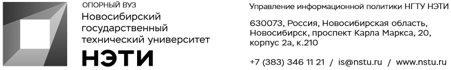 19 июня 2020 г.Пресс-релизСтуденты НГТУ НЭТИ выиграли участие в летней школе лучшего университета Китая Двое студентов факультета автоматики и вычислительной техники НГТУ НЭТИ, Михаил Хнюнин и Владимир Шперлинг, прошли конкурсный отбор и были приглашены к участию в летней школе “Deep Learning Summer School”, которая пройдет в дистанционном формате на базе университета Цинхуа (Tsinghua University). Летняя школа пройдет в период с 29 июня до 11 июля 2020 года. Участие студентов будет поддержано исследовательским Центром компании Huawei в Новосибирске, который возьмет на себя расходы по участию ребят в летней школе университета Цинхуа. Университет занимает 15 место в мировом рейтинге QS World University в 2020 году, занимает первое место в Национальном рейтинге университетов КНР. Напомним, что летом 2019 года НГТУ НЭТИ и Huawei договорились совместно обучать студентов и аспирантов, а также вместе вести научные разработки В конце апреля 2020 года десять студентов НГТУ НЭТИ начали получать стипендии Huawei.
Для СМИЮрий Лобанов, пресс-секретарь, +7-923-143-50-65, is@nstu.ruАлина Рунц, специалист по связям с общественностью, +7-913-062-49-28, derevyagina@corp.nstu.ruРуслан Курбанов, корреспондент, +7-913-772-30-78, kurbanov@corp.nstu.ru___________________________________________________________________________twitter.com/nstu_newsvk.com/nstu_vkfacebook.com/nstunovostiyoutube.com/user/VideoNSTUinstagram.com/nstu_online
 nstu.ru/fotobank nstu.ru/videonstu.ru/newsnstu.ru/pressreleasesnstu.ru/is